          К А Р А Р                                                                            ПОСТАНОВЛЕНИЕ« 24 »  август   2013 й.                         №12                        « 24»  августа  2013 г.О внесении изменений в постановление администрации сельского поселения Акъюловский сельсовет муниципального района Хайбуллинский район Республики Башкортостан от 21 декабря 2012 года № 32 «О порядке администрирования доходов бюджета сельского поселения Акъюловский сельсовет муниципального района Хайбуллинский район Республики Башкортостан на 2013 год»Внести в «Порядок администрирования доходов бюджета сельского поселения Акъюловский сельсовет муниципального района Хайбуллинский район Республики Башкортостан администрацией сельского поселения Акъюловский сельсовет муниципального района Хайбуллинский район Республики Башкортостан» утвержденный постановлением администрации сельского поселения Акъюловский сельсовет муниципального района Хайбуллинский район Республики Башкортостан от 21 декабря 2012 года № 32 «О порядке администрирования доходов бюджета сельского поселения Акъюловский сельсовет муниципального района Хайбуллинский район Республики Башкортостан на 2013 год» следующие изменение:1. в пункте 2. подпункте «б»:дополнить код бюджетной классификации«   ».Глава сельского поселенияАкъюловский сельсоветмуниципального районаХайбуллинский районРеспублики Башкортостан                                           И.Р.Казакбаев                                                            791 2 02 04999 10 7501 151Прочие межбюджетные трансферты, передаваемые бюджетам для компенсации дополнительных расходов, возникших в результате решений, принятых органами власти другого уровня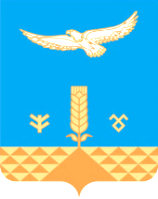 